Lebanon Recovery FundANNUAL programme NARRATIVE progress report EXCEPTIONREPORTING PERIOD: 1 january – 31 December 2009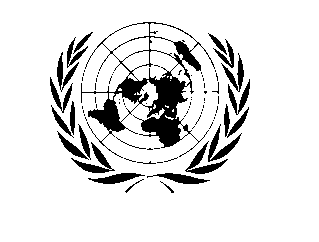 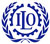 Submitted by:MDTF Office  Country and Thematic AreaLebanon Socio-Economic RecoverySubmitted by:MDTF Office  Country and Thematic AreaLebanon Socio-Economic RecoveryProgramme No: LRF-5 Local soc-ec recovery inMDTF Office Atlas No: 00065545Programme Title: Local Socio-Economic Recovery in war-affected Areas of South Lebanon Participating Organization(s):	ILOProgramme No: LRF-5 Local soc-ec recovery inMDTF Office Atlas No: 00065545Programme Title: Local Socio-Economic Recovery in war-affected Areas of South Lebanon Participating Organization(s):	ILOImplementing Partners: Programme Budget (from the Fund):$ 1,183,108Programme Duration (in months):Start date:   30 Jul 2007End date:     31 May 2008Description of EXCEPTION:Project activities completed. No Narrative Progress Report for 2009 required